REPORT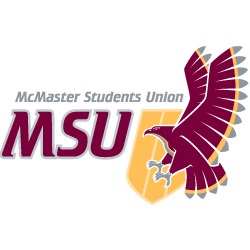 From the office of the…Maccess CoordinatorMSU Maccess Report #7Year Plan UpdateOur programming has deviated quite significantly from our Year Plan, as a result of a delayed service opening and the transition to online. Service UsageDrop-in SpaceTo track service usage, we ask volunteers to mark how many active users there are in our Discord server at the end of each hour, in addition to how many individual peer support requests have been made. To calculate daily totals, we add the numbers from each hour together. Therefore, “participants” does not refer to the number of different people accessing the space in a day, as community members who are active for more than one hour are counted more than once. Because volunteers often also engage in the space as community members, “participants” includes both volunteers and community members.The following chart compiles total participation within our drop-in space by day of week, daily averages, and total number of peer support requests. This chart includes participation for the 5 weeks from January 18 – February 26 inclusive, excluding Reading Week. EventsSince our last EB report, we ran the following events: Community GroupsMost of our community groups launched during the week of February 8 and have run 2 times each. Our Disabled Queer & Trans group began on February 1 and has ran 3 times. Although some of the groups have yet to be attended, we believe these numbers will increase with additional promotions, and once more people realize that our groups have started. Here are the attendance numbers for our groups, listing the total number of participants across all weeks. Community SpacesAs of 03/01, we have the following number of community members in our digital community spaces:*does not include Maccess Volunteers.Social MediaAs of 03/01, we have the following number of followers on our Social Media platforms:Past Events, Projects, & Activities  See above.Upcoming Events, Projects & ActivitiesWe are currently planning for our Disability Pride Week, which has been pushed back to the week of March 22. Currently Working OnProjects we are currently working towards:Developing a “Skill Sharing” workshop seriesVolunteer Appreciation PackagesMaccess Mondays: Art as Activism Instagram showcaseBudgetWe have used a total of $562.28 of our budget. No change since last EB Report, although we plan to use a significant amount of our budget on our upcoming Disability Pride Week. VolunteersWe are finishing interviews for our Peer Support Volunteers, and hope to send offers out shortly. Current ChallengesAs noted in EB Reports #1, #2, #3, #4, #5, and #6, it has been impossible to run the service while keeping to my allotted hours. Additionally, as noted in EB reports #3, #4, #5, and #6, I have still yet to hear from the MSU any clarification about backpay processes, or if there is a maximum of lieu hours that the MSU will compensate. This is extremely concerning, as there is only one month remaining in our contracts and I have yet to be given any confirmation that my lieu hours since May (nearing 200 hours) will be adequately compensated for. This is especially concerning regarding the history of the MSU of not adequately compensating PTMs for their lieu time. Recently, I have also been quite disappointed with the MSUs response to PTM feedback. PTMs are regularly not consulted on matters relating to their work, for example the changes to next year’s Director wages which decreased PTM pay by $0.50/hour. In this case PTMs were not consulted on this matter and were not aware this was even happening until after the wages had been changed. This change was especially frustrating considering how much PTMs have went above and beyond in their roles this year to completely redesign their services to operate online.Throughout the year, consultations with PTMs have felt much more in line with tokenism than genuine desire for engagement. This has resulted in a great deal of empty consultation, where PTM feedback is acknowledged but rarely results in any tangible change. I find this especially concerning when this feedback is provided on areas which PTMs have unique expertise. For example, I find it quite disheartening when my feedback regarding accessibility, disability inclusion, and the intersections between 2STLGBQIA+ and disabled identity are neglected. As Maccess Coordinator, my feedback is based on the experiences of volunteers and community members, my own lived experience, and the 9 years I have been conducting disability community and accessibility work. PTMs and their perspectives are a valuable asset to the MSU and it is quite disheartening to see this knowledge neglected.Successes  Our Maccess Mondays: Art as Activism showcase on Instagram has been met with great enthusiasm. OtherN/ATO:Members of the Executive BoardFROM:Calvin ProwseSUBJECT:MSU Maccess Report #7DATE:March 1, 2021DayParticipantsDaily AveragePeer SupportMonday92180Tuesday94190Wednesday84171Thursday87172Friday70141DateEventCollab.ParticipantsFacilitatorsTotal02/08Making Space: Envisioning Disabled Queer CommunityPCC538EventParticipantsCollab.Disabled Queer & Trans 5PCCAnxiety3Disability in Colour0WGEN & Diversity ServicesDating & Disability5ASD (Autism Spectrum)0Depression & Mood4platform03/0101/31change% changeFacebook Group8586- 1- 1.2 %Discord Server*2724+ 3+ 12.5%platform03/0101/31change% changeFacebook960959+ 1+ 0.1 %Twitter280278+ 2+ 0.7 %Instagram593575+ 18+ 3.1 %ACCOUNT CODEITEMBUDGET / COSTBUDGET / COST5003-0118OFFICE SUPPLIESTOTAL SPENT IN LINE$0$0REMAINING IN LINE$100$1006102-0118ANNUAL CAMPAIGNSNov 4Art workshop collaboration with PCC$200$200TOTAL SPENT IN LINE$200$200REMAINING IN LINE$2,600$2,6006494-0118VOLUNTEER RECOGNITIONJan 4The Jackbox Party Quintpack$62.28$62.28TOTAL SPENT IN LINE$62.28$62.28REMAINING IN LINE$687.72$687.726804-0118TRAINING EXPENSETOTAL SPENT IN LINE$0$0REMAINING IN LINE$500$5006501-0118ADVERTISING & PROMOJune 10Executive Team Hiring Promo$75$75Aug. 12Peer Support Volunteer Hiring Promo$75$75Nov. 4Pet & Plant Appreciation Event$150$150TOTAL SPENT IN LINE$300$300REMAINING IN LINE$1,400$1,4006603-0118SPECIAL PROJECTSTOTAL SPENT IN LINE$0$0REMAINING IN LINE$750$750TOTALSTOTALSTOTALSTOTALSTOTAL BUDGETED DISCRETIONARY SPENDING    TOTAL BUDGETED DISCRETIONARY SPENDING    TOTAL BUDGETED DISCRETIONARY SPENDING    $6,600TOTAL ACTUAL DISCRETIONARY SPENDING    TOTAL ACTUAL DISCRETIONARY SPENDING    TOTAL ACTUAL DISCRETIONARY SPENDING    $562.28REMAINING DISCRETIONARY SPENDING    REMAINING DISCRETIONARY SPENDING    REMAINING DISCRETIONARY SPENDING    $6,037.72